



Инструкции за употреба на протектори WORKER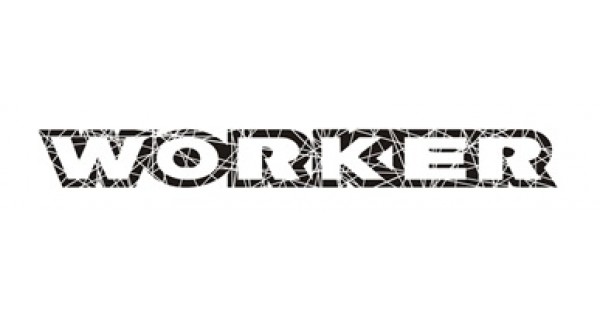 За модели IN158, IN16, IN264, IN263, IN 5471, IN 5474, IN 5478, IN 5482, IN 5486EN 14120 клас на ефективност 1Поставяне на протекторите: Разкопчайте фиксиращият ластик и нанижете протектора, като най-твърдата част се позиционира отпред, съответно на лакътя или на коляното според вида на протектора. При поставяне на протекторите за китките най-твърдата част се позиционира от горната и долната част на ръката и се прикрепва с помощта на каишките, като палеца остава свободен. При поставяне трябва да се следват лявата и дясната страна при протектори с етикирани L-за лява ръка и R – за дясна страна. След поставяне протекторите трябва да се затегнат , така че да не се изхлузят. Не затягайте прекалено много каишките, тъй като може да повлияете кръвообращението  на съответното място.Поддръжка: След употреба забършете с кърпа и оставете да изсъхне на стайна температура. Не поставяйте в близост до източници на топлина. Не използвайте продукта при температура под 5° и над 50°, тъй като материалът може да се увреди и да не предлага същата степен на защита.Не правете никакви промени по продукта. Винаги използвайте протектори и на двата крака, като ги разположите правилно на съответната страна. Грешното използване може значително да намали защитните свойства на продукта. След употреба внимателно проверете всички части. При наличие на повреди не използвайте продукта повторно и го заменете.Гаранция 24месеца от датата на покупка, освен ако не е упоменато друго. При предявяване на рекламация се представят всички необходими документи. В гаранцията не влизат повреди причинени от нормалното износване, механични повреди и дефекти причинени от нормалната употреба или неправилно използване. Най-голяма опасност за потребителя има при падане на пода и блъскане в препятствия, при което може да се получат сериозни наранявания. Накитниците, налакътниците и наколенките са предназначени да предоставят на потребителя определена степен на защита от ожулвания, натъртвания и фрактури на костите, но не и в случаите, когато са неправилно поставени и използвани.Клас 1 - протектор подходящ за нормална употребаКлас 2 - протектор, подходящ за акробатични спортовеМодели IN158, IN16, IN264, IN263, IN 5471, IN 5474, IN 5478, IN 5482, IN 5486 са от Клас 1Ако използвате защита за каране на ролери скейтборд и др. ви препоръчваме да използвате протектори от клас 1. Ако използвате защита за акробатични спортове ви препоръчваме протектори клас 2.Избор на правилен размер:Изберете правилния размер спрямо височината и пропорциите си. Винаги изпробвайте няколко размера и изберете този, който ви приляга най-добре.Материал: PVC външна част, NYLON вътрешна частПроизведено в P.R.C.Този продукт е ЛПС, изработено в съответства със стандарт за качество и безопасност EN 14120Производител: SEVEN SPORT s.r.o.Адрес: Borivojova 35/878,130 00 Praha 3, Czech RepublicДистрибутор: САКСО ООДГр. Русе, ул. Сакар Планина 1Тел: +359 894 566 060Web: www.yako.bg